Publicado en 17006 el 28/02/2018 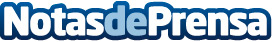 Ron Negrita ficha a Juicy M como jurado de la segunda edición del Negrita Sound TalentTras el éxito de la primera edición, Ron Negrita presenta el Negrita Sound Talent 2 para encontrar al mejor DJ emergente de 2018
Datos de contacto:Neorg 972909999 (ext.29)Nota de prensa publicada en: https://www.notasdeprensa.es/ron-negrita-ficha-a-juicy-m-como-jurado-de-la_1 Categorias: Nacional Música http://www.notasdeprensa.es